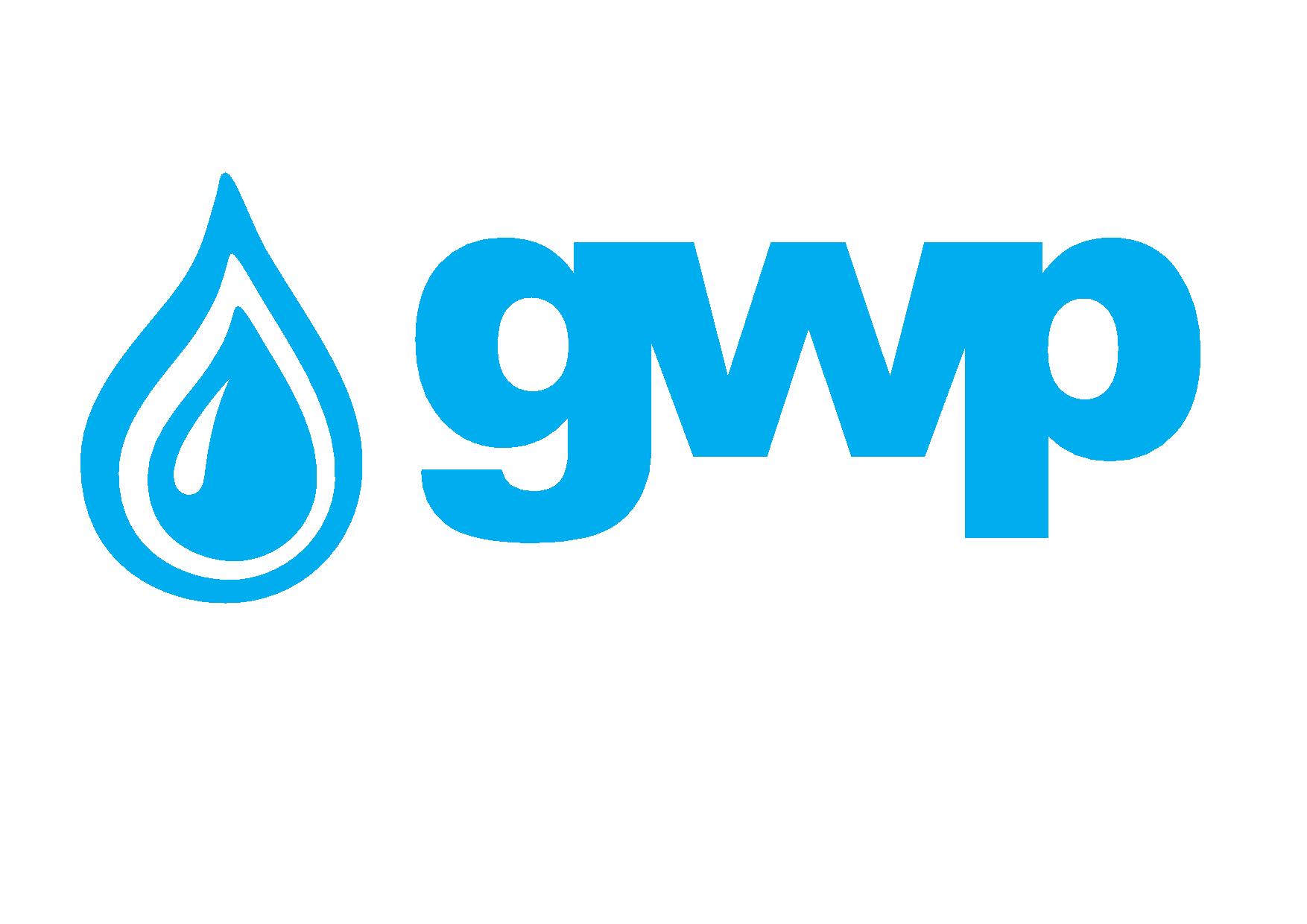 ძალოვანი უჯრედების   შესყიდვის ელექტრონული ტენდერის დოკუმენტაცია1.1	შესყიდვის ობიექტის დასახელებაშპს „ჯორჯიან უოთერ ენდ ფაუერი“ (GWP, ს/ნ 203826002) (შემდგომში „შემსყიდველი) აცხადებს გაერთიანებულ ელექტრონულ ტენდერს ძალოვანი უჯრედების შესყიდვასთან დაკავშირებით. 1.2	შესყიდვის ობიექტის აღწერა (ტექნიკური დავალება), რაოდენობა/მოცულობატენდერით გათვალისწინებული შესყიდვის ობიექტის ტექნიკური აღწერა და რაოდენობა/მოცულობა მოცემულია დანართი N1-ში.1.3	განფასება პრეტენდენტმა უნდა წარმოადგინოს განფასება დანართი N2-ის მიხედვით ექსელის ფორმატში, ელექტრონული შესყიდვების ვებ-გვერდზე:  www.tenders.geპრეტენდეტნმა შეიძლება მონაწილეობა მიიღოს როგორც სრულ ლოტზე, ასევე ცალკეული პოზიციებით. 1.4	საქონლის მიწოდების დრო და ადგილიმიწოდების დრო: 7 (შვიდი) კალენდარული დღემიწოდების ადგილი: წყალსადენის ქუჩა1.5	მოთხოვნა პრეტენდენტის გამოცდილების შესახებპრეტენდენტს უნდა გააჩნდეს ანალოგიური პროდუქციის შესყიდვის არანაკლებ 3 წლიანი გამოცდილება.ხელშეკრულებ(ებ)ა და ამავე ხელშეკრულებ(ებ)ის შესრულების დამადასტურებელი დოკუმენტ(ებ)ი ან/და აღნიშნული დოკუმენტაციის შესახებ მითითება სახელმწიფო შესყიდვების სააგენტოს ერთიანი ელექტრონული სისტემის შესაბამის შესყიდვის ნომრებზე (მაგ: NAT/CMR/SPA და ა.შ).ანგარიშსწორების პირობებიანგარიშსწორება განხორციელდება კონსიგნაციის წესით, უნაღდო ანგარიშსწორებით ეროვნულ ვალუტაში, „საქონლის“ სრულად მიწოდებიდან და შესაბამისი მიღება-ჩაბარების აქტის გაფორმებიდან ან/და სასაქონლო ზედნადების დადასტურებიდან 30 (ოცდაათი) კალენდარული დღის ვადაში „კომპანიის“ შემდეგ საბანაკო ანგარიშზე თანხის გადარიცხვის გზით.1.7	პრეტენდენტის მიერ ელექტრონულ ტენდერში ასატვირთი/წარმოსადგენი მონაცემებიფასების ცხრილი (დანართი N2-ის შესაბამისად);კომპანიის სრული რეკვიზიტები;ამონაწერი მეწარმეთა და არასამეწარმეო (არაკომერციული) იურიდიული პირების რეესტრიდან, რომელიც გაცემული უნდა იყოს წინამდებარე ელექტრონული ტენდერის გამოცხადების შემდეგ;გამოცდილების შესახებ დამადასტურებელი დოკუმენტაცია.1.8	ხელშეკრულების გაფორმებაწინამდებარე ელექტრონული ტენდერის ფარგლებში გამოფორმდება ერთიანი ხელშეკრულება, რომელიც ხელშეკრულების გაფორმების მომენტისთვის დაზუსტდება სატენდერო წინადადების შესაბამისად.1.9	სხვა მოთხოვნა1.9.1	წინადადების წარდგენის მომენტისთვის პრეტენდენტი არ უნდა იყოს: გაკოტრების პროცესში;ლიკვიდაციის პროცესში;საქმიანობის დროებით შეჩერების მდგომარეობაში.1.9.2	ფასების წარმოდგენა დასაშვებია მხოლოდ საქართველოს ეროვნულ ვალუტაში (ლარი). ფასები უნდა მოიცავდეს ამ ტენდერით გათვალისწინებულ ყველა ხარჯსა და კანონით გათვალისწინებულ გადასახადებს (მათ შორის დღგ-ს).1.9.3	პრეტენდენტის მიერ წარმოდგენილი წინადადება ძალაში უნდა იყოს წინადადებების მიღების თარიღიდან 30 (ოცდაათი) კალენდარული დღის განმავლობაში.1.9.4	შემსყიდველი (შპს „ჯორჯიან უოთერ ენდ ფაუერი“ (GWP, ს/ნ 203826002) უფლებას იტოვებს თვითონ განსაზღვროს ტენდერის დასრულების ვადა, შეცვალოს ტენდერის პირობები, რასაც დროულად აცნობებს ტენდერის მონაწილეებს, ან შეწყვიტოს ტენდერი მისი მიმდინარეობის ნებმისმიერ ეტაპზე.1.9.5	შემსყიდველი (შპს „ჯორჯიან უოთერ ენდ ფაუერი“ (GWP, ს/ნ 203826002) გამარჯვებულ მიმწოდებელს გამოავლენს სატენდერო კომისიაზე. შემსყიდველი (შპს „ჯორჯიან უოთერ ენდ ფაუერი“ (GWP, ს/ნ 203826002)) არ არის ვალდებული მონაწილე კომპანიას მისცეს სიტყვიერი ან წერილობით ახსნა-განმარტება კონსკურსთან დაკავშირებულ ნებისმიერ გადაწყვეტილებაზე.1.9.6	შემსყიდველი (შპს „ჯორჯიან უოთერ ენდ ფაუერი“ (GWP, ს/ნ 203826002))  იტოვებს უფლებას გადაამოწმოს პრეტენდენტებისგან მიღებული ნებისმიერი სახის ინფორმაცია, ასევე მოიძიოს ინფორმაცია პრეტენდენტი კომპანიის ან მისი საქმიანობის შესახებ. იმ შემთხვევაში, თუ დადასტურდება, რომ პრეტენდენტის მხრიდან მოწოდებული ინფორმაცია არ შეესაბამება სინამდვილეს ან გაყალბებულია, პრეტენდენტი იქნება დისკვალიფიცირებული.1.9.7	გთხოვთ გაითვალისწინოთ, რომ შემსყიდველი (შპს „ჯორჯიან უოთერ ენდ ფაუერი“ (GWP, ს/ნ 203826002)) არ მიიღებს არავითარ ზეპირ შეკითხვას დამატებითი ინფორმაციის მისაღებად. გამონაკლისის სახით მიიღება შეკითხვები ელექტრონულ ფოსტაზე: tvashakidze@gwp.ge
პასუხისმგებელი პირი: შპს „ჯორჯიან უოთერ ენდ ფაუერი“ (GWP), საიდენტიფიკაციო ნომერი 203826002, პერსონალურ მონაცემთა დაცვის მიზნებისთვის - პერსონალურ მონაცემთა დაცვის ოფიცერი, სათავო ოფისი, მედეა (მზია) ჯუღელის ქ. N10, თბილისი 0179, საქართველო; საკონტაქტო ელ-ფოსტა: pdpo@gwp.ge. მონაცემთა დამუშავების მიზანი: მესამე მხარის შესახებ ღია-წყაროებზე დაყრდნობით ანალიზის ჩატარება, რათა შეფასდეს მესამე მხარესთან პოტენციური ურთიერთობისას შესაბამისობის რისკები. ლეგიტიმაცია: პროფესიული ან/და კომერციული ურთიერთობა. მიმღებები: თქვენი მონაცემები არ გადაეცემა რომელიმე მესამე მხარეს, გარდა კანონიერი ვალდებულების ან უფლების შემთხვევისა. შენახვა: თქვენი მონაცემები ინახება კომპანიის შეფასებისთვის საჭირო დროის და სახელშეკრულებო ურთიერთობის განმავლობაში. აღნიშნული დროის გასვლის შემდეგ თქვენი პერსონალური მონაცემები დაიბლოკება კანონმდებლობით დაშვებული ვადით. როგორც კი ხსენებული ვადები ამოიწურება, არსებული ინფორმაცია განადგურდება. უფლებები: თქვენ შეგიძლიათ ისარგებლოთ მონაცემებზე წვდომის, მონაცემთა გასწორების, განახლების, წაშლის, დამუშავების შეზღუდვის ან აკრძალვის უფლებით,  ასევე გააუქმოთ გაცემული თანხმობა წერილობითი მიმართვის მაიდენტიფიცირებელი გრიფით „მონაცემთა დაცვა“ გაგზავნით პერსონალურ მონაცემთა დაცვის ოფიცერთან, შპს „ჯორჯიან უოთერ ენდ ფაუერი“, მედეა (მზია) ჯუღელის ქუჩა N10, თბილისი 0179, საქართველო, ან ელექტრონული ფოსტის გაგზავნით შემდეგ მისამართზე: pdpo@gwp.ge, რომელშიც უნდა მიუთითოთ ის უფლება, რომელსაც ახორციელებთ და რომელიც ხელმოწერილი უნდა იყოს თქვენ მიერ (ფიზიკურად ან ელექტრონულად). თუ ვერ ხერხდება თქვენი ვინაობის დადგენა, შეიძლება ჩვენი მხრიდან დამატებით მოთხოვნილ იქნას ინფორმაცია, მათ შორის, და არა მხოლოდ თქვენი პირადობის მოწმობის ასლი. პრეტეზნიის შემთხვევაში, დაინტერესებულ პირებს უფლება აქვთ მიმართონ საქართველოს პერსონალურ მონაცემთა დაცვის სამსახურს (www.personaldata.ge).შენიშვნა: ნებისმიერი სხვა ინფორმაცია, მოპოვებული სხვა გზით არ იქნება ოფიციალური და არ წარმოშობს არავითარ ვალდებულებას  შემსყიდველის (შპს „ჯორჯიან უოთერ ენდ ფაუერი“ (GWP, ს/ნ 203826002))  მხრიდან.1.10 ინფორმაცია ელექტრონულ ტენდერში მონაწილეთათვის1.10.1	ნებისმიერი შეკითხვა ტენდერის მიმდინარეობის პროცესში უნდა იყოს წერილობითი და გამოყენებულ უნდა იქნას tenders.ge-ს პორტალის ონლაინ კითხვა-პასუხის რეჟიმი.1.10.2	ელექტრონულ ტენდერში მონაწილეობის მისაღებად კომპანია უნდა იყოს რეგისტრირებული ვებ-გვერდზე www.tenders.ge.1.10.3	tenders.ge-ზე ელექტრონული ტენდერში მონაწილეობის ინსტრუქცია იხილეთ თანდართულ ფაილში. 1.10.4 	ტენდერში მონაწილეობა უფასოა, ტენდერში მონაწილეობის საფასურს ფარავს შემსყიდველი (შპს „ჯორჯიან უოთერ ენდ ფაუერი“ (GWP, ს/ნ 203826002)).საკონტაქტო ინფორმაცია:შესყიდვების წარმომადგენელისაკონტაქტო პირი: თამარ ვაშაკიძემის.: საქართველო, თბილისი, მთაწმინდის რაიონი, მედეა (მზია) ჯუღელის ქუჩა, №10 ელ. ფოსტა: tvashakidze@gwp.geტელ.: +995 577 585 592საკონტაქტო პირი: მაგდა ლომთათიძემის.: ქ. თბილისი, მედეა (მზია) ჯუღელის ქუჩა N10ელ. ფოსტა: mlomtatidze@gwp.ge ტელ.: +995 595 22 66 94
გავეცანი /მონაწილე კომპანიის უფლებამოსილი პირის ხელმოწერა/შენიშვნა: თუ წინამდებარე მოწვევა გაგზავნილია ელექტრონული ფოსტით მონაწილე კომპანიასთან, მონაწილემ, მისი კონკურსში მონაწილეობის შესახებ თანხმობა და წინამდებარე დოკუმენტის გაცნობის დასტური უნდა გამოაგზავნოს ელექტრონული ფოსტით.